Booking TEL +39 06 45 55 40 85info@evasionicral.com - www.evasionicral.com 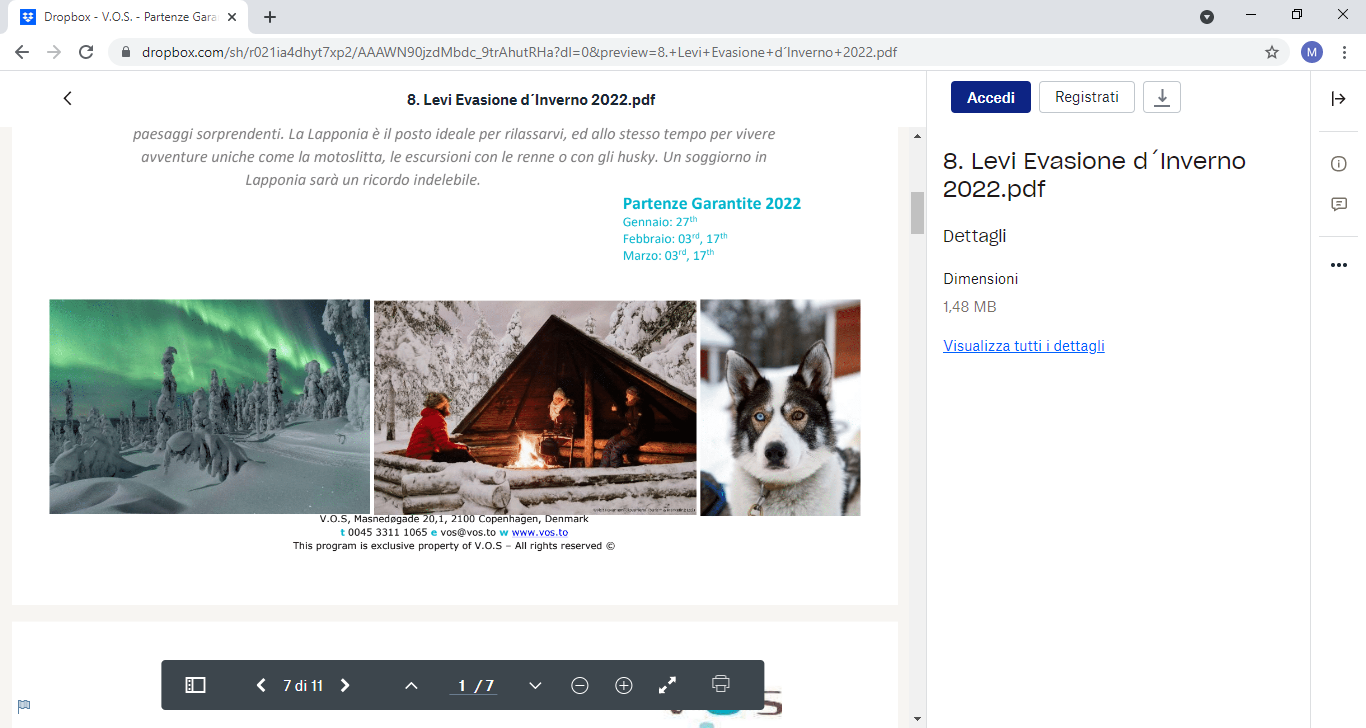 LEVI: LAPPONIA FINLANDESE Aurora boreale, fattoria huski e snow villagePartenze Garantite 202227 Gennaio – 03 e 17 Febbraio – 03 e 17 Marzo4 NOTTI – 5 GIORNIMinimo 2 partecipantiQUOTA DI PARTECIPAZIONE € 1.065,00 per personaBenvenuti a Levi, il più grande complesso sciistico in Finlandia, situato circa cento chilometri a norddel Circolo Polare Artico. Cogliete questa occasione per apprezzare la natura unica ed i suoipaesaggi sorprendenti. La Lapponia è il posto ideale per rilassarvi, ed allo stesso tempo per vivereavventure uniche come la motoslitta, le escursioni con le renne o con gli husky. Un soggiorno inLapponia sarà un ricordo indelebile!!INCLUSO NEL PREZZO:Hotel 4 pernottamenti negli hotel elencati Giorno 1, 2, 3 & 4Accesso alla sauna dell’HotelVoloVolo aereo di linea incluso bagaglio 20 kgPasti3 colazioni a buffet in hotel Giorno 2, 3, 4 & 51 pranzo leggero presso lo Snow Village Giorno 2Tour Escort Assistente multilingue (Italiano incluso) Giorno 1 – Giorno 4TrasferimentiTrasferimento Levi – Snow Village – Levi Giorno 2Trasferimento da e per Husky Safari Giorno 3Attività / IngressiVisita Snow Village Giorno 2Levi Express-gondola ride Giorno 2Visita Samiland Exhibition Giorno 2Visita alla Fattoria Husky Giorno 3Husky Tour 3 km Giorno 3NON INCLUSO NEL PREZZO:Tasse aeroportuali € 170,00 da riconfermare al momento della prenotazioneAssicurazione annullamento Trasferimenti aeroportualiSupplemento Singola € 320,00Pasti e bevande non menzionateFacchinaggio, mance e spese personaliAttività opzionaliSUPPLEMENTI ATTIVITÀ OPZIONALI:Trasferimento aeroportuali in taxi* 70€ per Transfer, max 3 pax per transferIngresso Levi SPA Water World 23€ pp Day 3 or 3Aurora Safari in motoslitta 3 ore incl. trasferimenti (inizio 19:00 Dec-Feb e 20:00 in Marzo) 140€ pp Day 2 or 3Safari in motoslitta nella Natura Selvaggia 2 ore (Inizio Sabato alle 10:30 o Domenica alle15:00) 99€ pp Day 4Note: I trasferimento aeroportuali possono essere in condivisione con altri clienti dello stesso tourPROGRAMMA: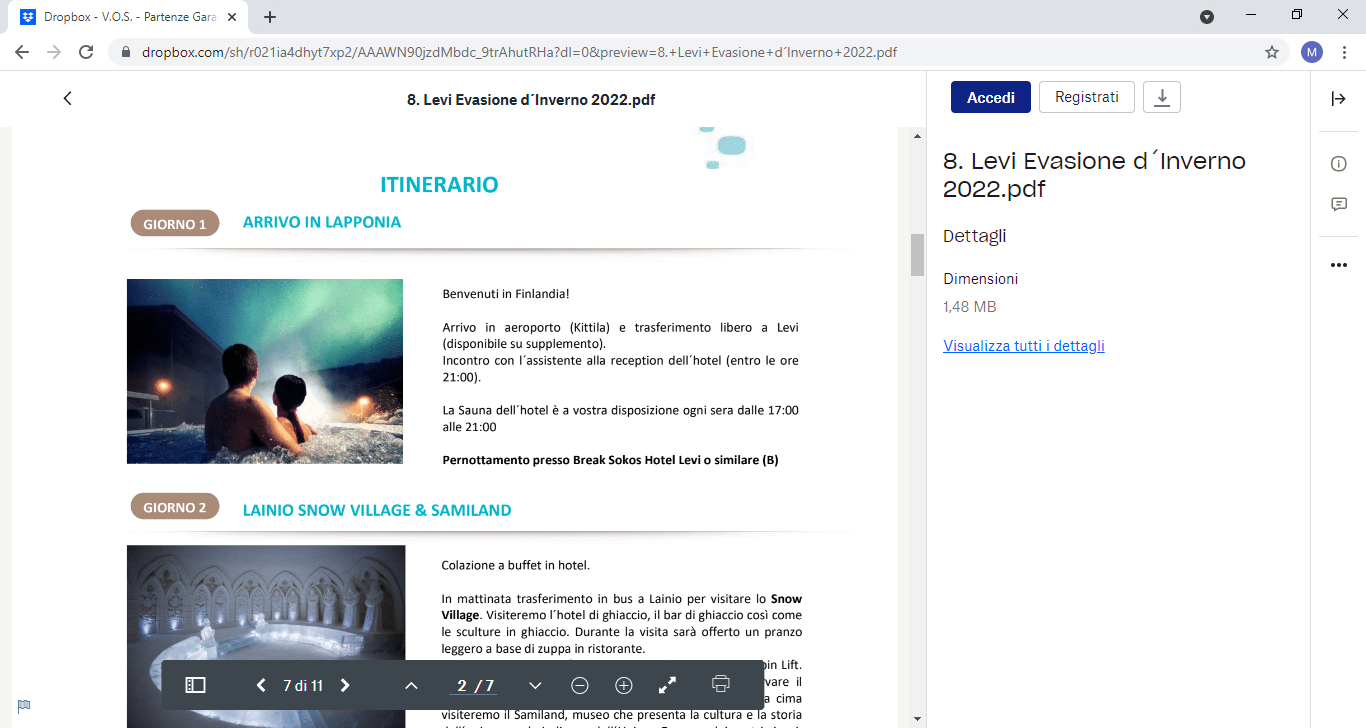 GIORNO 1ARRIVO IN LAPPONIA Benvenuti in Finlandia!Arrivo in aeroporto (Kittila) e trasferimento libero a Levi (disponibile su supplemento). Incontro con l ́assistente alla reception dell ́hotel (entro le ore 21:00).La Sauna dell ́hotel è a vostra disposizione ogni sera dalle 17:00 alle 21:00Pernottamento presso Break Sokos Hotel Levi o similare (B)GIORNO 2LAINIO SNOW VILLAGE & SAMILANDColazione a buffet in hotel.In mattinata trasferimento in bus a Lainio per visitare lo Snow Village.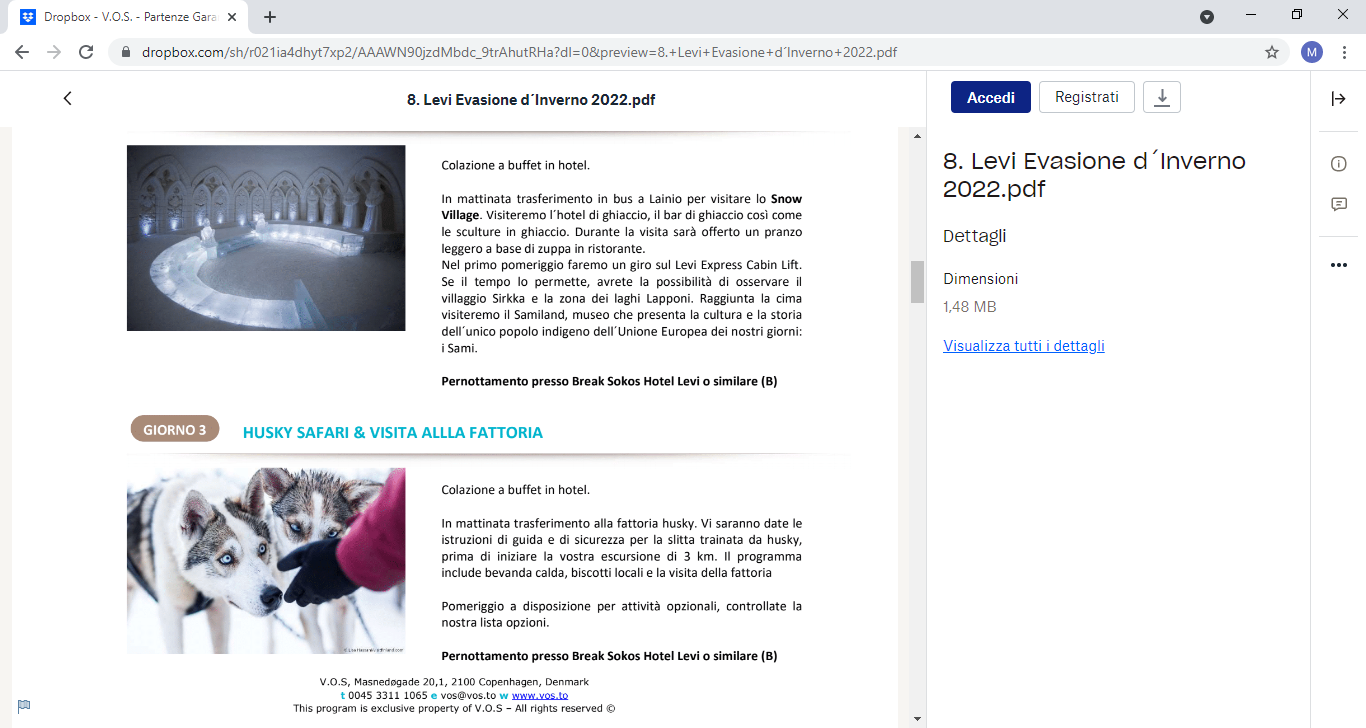 Visiteremo l ́hotel di ghiaccio, il bar di ghiaccio così come le sculturein ghiaccio. Durante la visita sarà offerto un pranzo leggero a base dizuppa in ristorante.Nel primo pomeriggio faremo un giro sul Levi Express Cabin Lift.Se il tempo lo permette, avrete la possibilità di osservare il villaggio Sirkka e la zona dei laghi Lapponi. Raggiunta la cimavisiteremo il Samiland, museo che presenta la cultura e la storiadell ́unico popolo indigeno dell ́Unione Europea dei nostri giorni:i Sami.Pernottamento presso Break Sokos Hotel Levi o similare GIORNO 3HUSKY SAFARI & VISITA ALLLA FATTORIAColazione a buffet in hotel. In mattinata trasferimento alla fattoria husky. Vi saranno date leistruzioni di guida e di sicurezza per la slitta trainata da husky,prima di iniziare la vostra escursione di 3 km. Il programmainclude bevanda calda, biscotti locali e la visita della fattoriaPomeriggio a disposizione per attività opzionali, controllate lanostra lista opzioni.Pernottamento presso Break Sokos Hotel Levi o similare GIORNO 4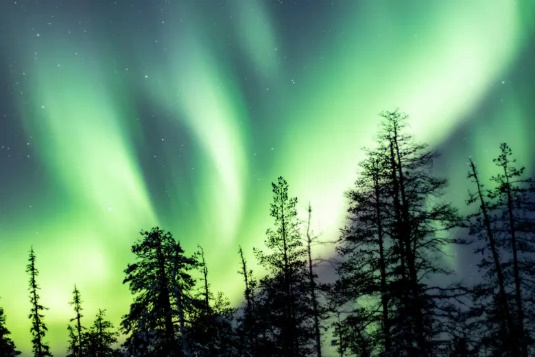 LEVIColazione a buffet in hotel.Giornate libere per le varie attività (richiedici il listino)Pernottamento presso Break Sokos Hotel Levi o similare GIORNO 5PARTENZAColazione a buffet in hotel.Trasferimento libero in aeroporto (disposizione su supplemento).Fine dei nostri serviz